Publicado en  el 27/10/2016 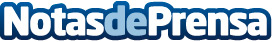 Microsoft estrena teclado ergonómico con lector de huellas y con mouse SurfaceMicrosoft ha lanzado los nuevos dispositivos Surface como el Surface Book i7, el Surface Studio y su introducción en el mercado de la realidad virtualDatos de contacto:Nota de prensa publicada en: https://www.notasdeprensa.es/microsoft-estrena-teclado-ergonomico-con Categorias: Innovación Tecnológica http://www.notasdeprensa.es